                                                                                     проєкт Ірина БАРАБУХ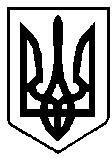 ВАРАСЬКА МІСЬКА РАДАВИКОНАВЧИЙ КОМІТЕТВАРАСЬКОЇ МІСЬКОЇ РАДИ                   Р І Ш Е Н Н Я                               12.04.2023                                           м. Вараш                   № 119-ПРВ-23-7210З метою проведення конкурсу з визначення автомобільного перевізника на міському автобусному маршруті загального користування, відповідно статей 7, 44 Закону України «Про автомобільний транспорт», пункту 10 постанови Кабінету Міністрів України від 03 грудня 2008 року  № 1081 «Про затвердження Порядку проведення конкурсу з перевезення пасажирів на автобусному маршруті загального користування», керуючись статтею 30 Закону України «Про місцеве самоврядування в Україні», виконавчий комітетВ И Р І Ш И В:	1. Затвердити умови конкурсу з визначення автомобільного перевізника на міському автобусному маршруті загального користування «Собор – Залізнична станція», а саме:	наявність достатньої кількості автобусів, які відповідають умовам конкурсу за класом та пасажиромісткістю:	кількість транспортних засобів, що працюватимуть на маршруті – 2 (в тому числі 1 резервний транспортний засіб);	загальна кількість місць – понад 22, клас І-II;	строк експлуатації автобусів  – не більше 20 років;	наявність сертифікату відповідності і екологічності транспортного засобу;	використання на маршруті автобусів, пристосованих для перевезення осіб з інвалідністю та інших маломобільних груп населення;	обладнання транспортних засобів приладами GPS – навігації для здійснення контролю за роботою міського пасажирського транспорту;забезпечення можливості оплати проїзду з використанням електронного квитка в разі запровадження автоматизованої системи обліку оплати проїзду;	забезпечення виконання вимог статей 34 та 37 Закону України «Про автомобільний транспорт».	2. Визначити кінцевим строком подачі документів на конкурс 05 травня 2023 року.	3. Визнати таким, що втратило чинність рішення виконавчого комітету Вараської міської ради від 26.04.2021 № 137 «Про затвердження умов конкурсу з визначення автомобільного перевізника на міських автобусних маршрутах загального користування «Собор – Залізнична станція».4. Контроль за виконанням даного рішення покласти на першого заступника міського голови Павла ПАВЛИШИНА.         Міський голова              				                  	Олександр МЕНЗУЛПро затвердження умов конкурсуз визначення автомобільного перевізника на міському автобусномумаршруті загального користування «Собор – Залізнична станція»